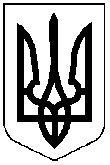 копія	МІСЦЕВЕ САМОВРЯДУВАННЯВИКОНАВЧИЙ КОМІТЕТ ПОКРОВСЬКОЇ МІСЬКОЇ РАДИДНІПРОПЕТРОВСЬКОЇ ОБЛАСТІ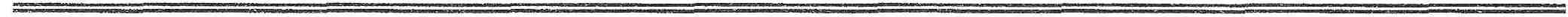 РІШЕННЯ«13» грудня 2018р.                                                                                                 №510         Про погодження кошторисів витрат на утримання будинків та прибудинкової території та встановлення ціни послуги з управління багатоквартирним будинком_________________________Розглянувши надані ТОВ «Універсал-Сервіс ЛТД» кошториси витрат на утримання багатоквартирних будинків та прибудинкової території, відповідно до Договору про надання послуги з управління багатоквартирним будинком (далі – Договір), затвердженого рішенням виконавчого комітету від 25.07.2018 року №288, керуючись ст. 13 Закону України «Про особливості здійснення права власності у багатоквартирному будинку», ст. 10 Закону України «Про житлово-комунальні послуги», Порядком проведення конкурсу з призначення управителя багатоквартирного будинку, затвердженого наказом Міністерства регіонального розвитку, будівництва та житлово-комунального господарства України від 13.06.2016 р. № 150, ст. 30 Закону України «Про місцеве самоврядування в Україні», виконком міської радиВИРІШИВ:1. Погодити запропоновані ТОВ «Універсал-Сервіс ЛТД» кошториси витрат на утримання будинків та прибудинкової території (додаються).2. На підставі погоджених кошторисів витрат на утримання багатоквартирних будинків з 01.01.2019 року встановити ціну послуги з управління багатоквартирним будинком (Додаток №1).3. ТОВ «Універсал-Сервіс ЛТД» (Колпакчі О.В.) внести відповідні зміни до п. 10 Договору.4. Доручити заступнику міського голови Чистякову О.Г. підписання додаткових угод (додаються) , нових кошторисів витрат на утримання будинків та прибудинкової території до Договорів за переліком (Додаток1).5. Оприлюднити рішення в засобах масової інформації або в інший можливий спосіб не пізніше 15-ти календарних днів з дати введення їх у дію.6. У разі ліквідації ОСББ, виходу окремих будинків зі складу ОСББ, або зміни способу управління багатоквартирним будинком на території міста Покров, ТОВ «Універсал-сервіс ЛТД» укласти з виконкомом Покровської міської ради відповідні договори про надання послуги з управління багатоквартирним будинком за формою, затвердженою рішенням виконавчого комітету Покровської міської ради від 25.07.2018р. № 288, до прийняття співвласниками таких будинків рішення про форму управління у відповідності з Законом України «Про житлово - комунальні послуги».Ціна послуги управління багатоквартирним будинком для будинків зазначених в абз.1 цього пункту не може перевищувати розміру плати з управління багатоквартирним будинком для аналогічних будинків з відповідним кошторисом витрат на утримання багатоквартирного будинку та прибудинкової території, зазначеному в додатку №1.7. Рішення набирає чинності з 01 січня 2019 року.8. Контроль за виконанням цього рішення покласти на заступника міського голови Чистякова О.Г.В.о. міського  голови                                                                                      А.І. ПастухГлазковаО.Ю., 4-26-60     Додаток 1до рішення виконавчогокомітетувід 13.12.2018р №510Перелік об’єктів (будинків) щодо яких укладено договори про надання послуг з управління та зазначенням ціни послуги з управління багатоквартирним будинком на 1кв.м.Перелік об’єктів (будинків) щодо яких укладено договори про надання послуг з управління та зазначенням ціни послуги з управління багатоквартирним будинком на 1кв.м.Перелік об’єктів (будинків) щодо яких укладено договори про надання послуг з управління та зазначенням ціни послуги з управління багатоквартирним будинком на 1кв.м.Перелік об’єктів (будинків) щодо яких укладено договори про надання послуг з управління та зазначенням ціни послуги з управління багатоквартирним будинком на 1кв.м.Перелік об’єктів (будинків) щодо яких укладено договори про надання послуг з управління та зазначенням ціни послуги з управління багатоквартирним будинком на 1кв.м.Перелік об’єктів (будинків) щодо яких укладено договори про надання послуг з управління та зазначенням ціни послуги з управління багатоквартирним будинком на 1кв.м.Перелік об’єктів (будинків) щодо яких укладено договори про надання послуг з управління та зазначенням ціни послуги з управління багатоквартирним будинком на 1кв.м.Перелік об’єктів (будинків) щодо яких укладено договори про надання послуг з управління та зазначенням ціни послуги з управління багатоквартирним будинком на 1кв.м.Перелік об’єктів (будинків) щодо яких укладено договори про надання послуг з управління та зазначенням ціни послуги з управління багатоквартирним будинком на 1кв.м.Перелік об’єктів (будинків) щодо яких укладено договори про надання послуг з управління та зазначенням ціни послуги з управління багатоквартирним будинком на 1кв.м.№
з/п; договоруМісце знаходження будинківНомер будинкуФорма управління Ціна послуги з управління№
з/п; договоруМісце знаходження будинківНомер будинкуФорма управління Ціна послуги з управління№
з/п; договоруМісце знаходження будинківНомер будинкуФорма управління Ціна послуги з управління№
з/п; договоруМісце знаходження будинківНомер будинкуФорма управління Ціна послуги з управління1Гагаріна33,602Гагаріна83,603Гагаріна103,604Гагаріна123,605Гагаріна143,606Горького13,607Горького93,608Горького33,609Горького113,6010Горького133,6011Горького153,6012Горького163,6013Горького17ОСББ3,6014Горького183,6015Горького19ОСББ3,6016Горького213,6017Горького223,6018Горького243,6019Горького253,6020Горького263,6021Пушкіна83,6022Горького283,6023Горького303,6024Горького313,6025Затишна13,6026Затишна33,6027Затишна73,6028Затишна7а3,6029Затишна93,6030Затишна113,6031Затишна133,6032Затишна153,6033Зонова43,60; з ліфтом 4,5534Зонова63,60; з ліфтом 4,5535Зонова83,6036Зонова103,6037Зонова123,6038Зонова183,60; з ліфтом 4,5539Незалежності43,6040Центральна13,6041Центральна2ОСББ3,6042Центральна43,6043Центральна83,6044Центральна103,6045Центральна133,6046Центральна143,6047Центральна153,6048Центральна163,6049Центральна173,6050Центральна183,6051Центральна193,6052Центральна203,6053Центральна213,6054Центральна223,6055Центральна233,6056Центральна243,6057Центральна253,6058Центральна263,6059Центральна273,6060Центральна283,6061Центральна303,6062Центральна323,6063Центральна333,6064Центральна363,6065Центральна383,6066Центральна403,6067Центральна413,6068Центральна423,6069Центральна433,6070Центральна443,6071Центральна453,6072Центральна463,6073Центральна473,6074Центральна503,6075Центральна50 б3,6078Центральна523,6079Центральна52а3,6078Центральна54а3,6079Центральна573,6080Центральна593,6081Центральна623,6082Центральна633,6083Центральна673,6084Центральна693,6085Центральна713,6086Центральна733,6087Центральна753,6088Центральна773,6089Центральна793,6090Центральна813,6091Центральна833,60; з ліфтом 4,5592Центральна853,60; з ліфтом 4,5593Центральна873,6094Шляхова293,6095Шляхова313,6096Шляхова333,6097Шляхова353,6098Шляхова373,6099Шляхова393,60100Шляхова413,60101Шляхова433,60102Героїв Чорнобиля13,60103Героїв Чорнобиля33,60104Героїв Чорнобиля53,60105Героїв Чорнобиля63,60106Героїв Чорнобиля73,60107Героїв Чорнобиля83,60108Курчатова1а3,60109Курчатова23,60110Курчатова33,60111Курчатова43,60112Курчатова63,60113Курчатова83,60114Курчатова103,60115Курчатова10а3,60116Курчатова143,60117Курчатова163,60118Курчатова183,60119Курчатова203,60120Курчатова223,60121Курчатова243,60122Курчатова263,60123Освіти63,60124Освіти83,60125Партизанська553,60126Партизанська573,60127Партизанська593,60128Партизанська613,60129Партизанська653,60130Партизанська673,60131Партизанська693,60132Партизанська753,60133Партизанська773,60134Партизанська893,60135Партизанська913,60; з ліфтом 4,55136Партизанська91а3,60; з ліфтом 4,55137Партизанська953,60; з ліфтом 4,55138Торгова333,60139Торгова33а3,60140Торгова353,60141Торгова433,60142Торгова453,60143Торгова483,60144Торгова503,60145Торгова513,60146Торгова523,60147Торгова533,60148Торгова543,60149Торгова553,60150Торгова573,60151Торгова583,60152Торгова593,60153Торгова603,60154Торгова613,60155Пушкіна133,60156Соборна13,60157Соборна33,60158Соборна73,60159Соборна7а3,60160Соборна153,60161Соборна15а3,60162Соборна233,60163Соборна253,60; з ліфтом 4,55164Соборна273,60165Соборна27а3,60166Соборна293,60167Соборна313,60168Соборна333,60169Соборна353,60170Соборна373,60171Соборна393,60172Соборна433,60173Соборна43а3,60174Соборна453,60175Соборна473,60; з ліфтом 4,55176Середи103,60177Середи123,60178Середи143,60179Героїв України13,60180Героїв України1а3,60181Героїв України23,60182Героїв України2а3,60183Героїв України33,60184Героїв України43,60185Героїв України73,60186Героїв України83,60187Героїв України93,60188Героїв України103,60189Медична13,60190Медична23,60191Медична43,60192Медична53,60193Медична63,60194Медична83,60195Медична103,60196Медична123,60197Медична143,60198Медична163,60199Медична183,60200Медична203,60201Медична223,60202Медична243,60203Медична263,60204Медична283,60205Медична303,60206Медична323,60207Г.Тикви2а3,60208Г.Тикви43,60209Г.Тикви4а3,60210Г.Тикви123,60211Г.Тикви143,60212Г.Тикви163,60213Г.Тикви183,60214Г.Тикви203,60215Г.Тикви223,60216Г.Тикви243,60217Г.Тикви263,60218Г.Тикви283,60219Г.Тикви303,60220Г.Тикви32ОСББ3,60221Уральська2а3,60222Уральська43,60223Чайкіної Лізи1ОСББ3,60224Чайкіної Лізи23,60225Чайкіної Лізи33,60226Чайкіної Лізи43,60227Чайкіної Лізи63,60228Чайкіної Лізи83,60229Чайкіної Лізи9ОСББ3,60230Чайкіної Лізи113,60231Чайкіної Лізи123,60232Чайкіної Лізи133,60233Чайкіної Лізи183,60234Чайкіної Лізи193,60235Чайкіної Лізи213,60236Чайкіної Лізи233,60237Чайкіної Лізи253,60238Чайкіної Лізи283,60239Чайкіної Лізи303,60240Чайкіної Лізи323,60241Чайкіної Лізи333,60242Чайкіної Лізи343,60243Чайкіної Лізи353,60244Чайкіної Лізи363,60245Чайкіної Лізи373,60246Чайкіної Лізи383,60247Чайкіної Лізи403,60248Чехова23,60249Чехова33,60250Чехова43,60251Чехова53,60252Чехова63,60253Чехова73,60254Чехова83,60255Чехова103,60256Чехова113,60257Чехова133,60258Чехова173,60259Чіатурська13,60260Чіатурська23,60261Чіатурська33,60262Чіатурська43,60263Чіатурська53,60264Чіатурська6а3,60265Чіатурська73,60266Чіатурська7а3,60267Чіатурська83,60268Чіатурська93,60269Чіатурська103,60270Шатохіна13,60271Шатохіна53,60272Шатохіна73,60273Шатохіна153,60274Шатохіна173,60275Шатохіна19а3,60276Шатохіна233,60277Першотравнева1/23,60278Зонова16ОСББ3,60; з ліфтом 4,55279Центральна54ОСББ3,60280Шатохіна9ОСББ3,60281Гагаріна43,60282Гагаріна63,60283Горького203,60